XDOC Office报表调用指南简介XDOC Office报表是一个带标记的Office文档。Office报表的设计参见:《XDOC Office报表设计指南》。试一试报表做好后，在浏览器中打开：http://www.xdocin.com/xdoc?_func=resource，看看效果。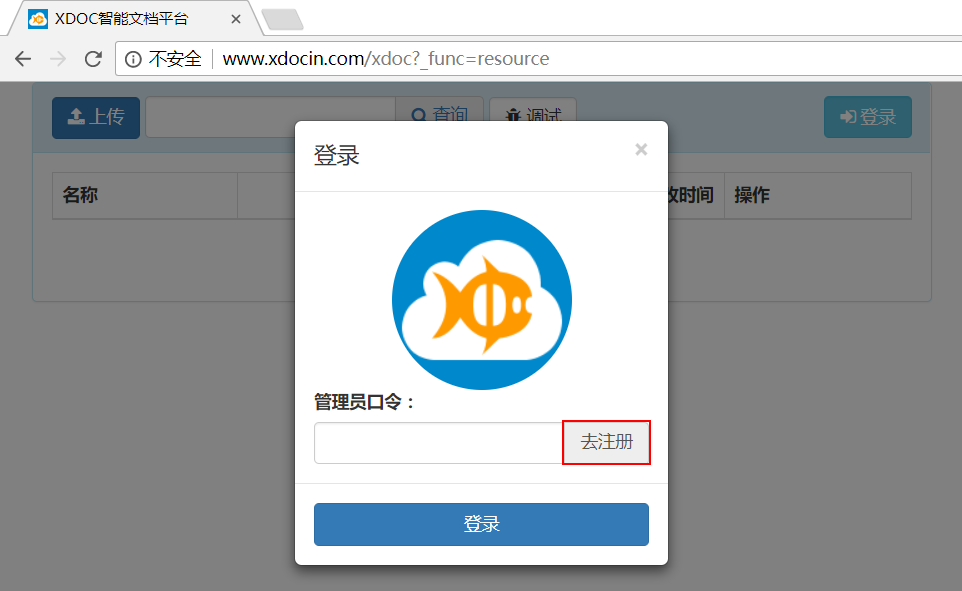 点击【去注册】，注册一个账号：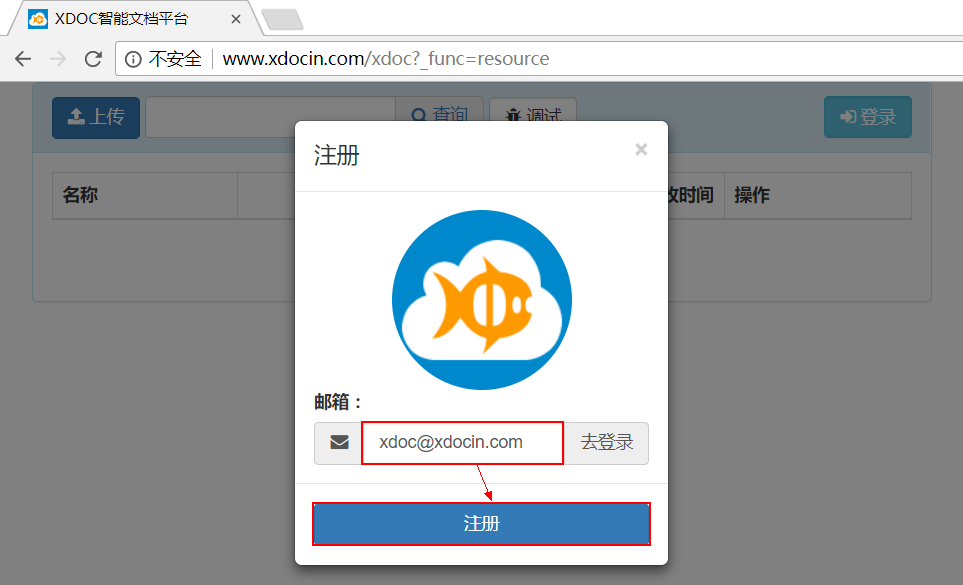 输入邮箱地址，点击【注册】, 系统会将账号口令发送到你的邮箱中，如下图：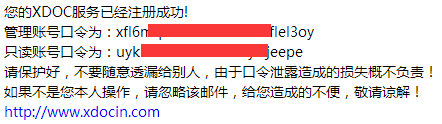 注册成功后，点击【上传】按钮，上传你的报表文件，点击报表文件后面的【运行】按钮，打开运行窗口，点击【运行】按钮。如下图：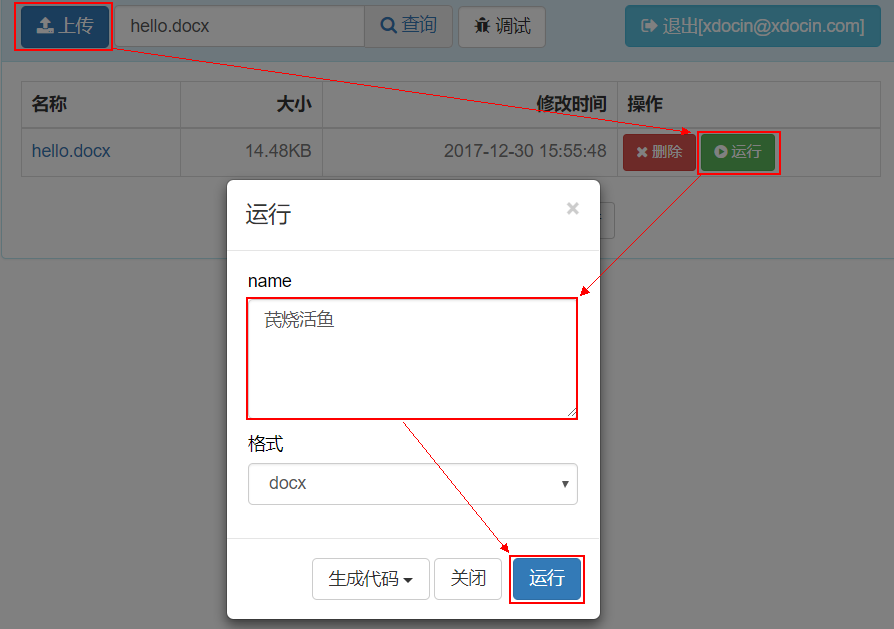 传值文本Word报表以“http:”、“https:”、“ftp:”、“data:”开头的文本表示网络资源，自动识别为图片或文档，支持以换行符“\n”分割的多组资源。带@前缀的office文档（docx、xlsx、pptx）以附件形式嵌入。注意：指向的资源必须是XDOC服务器可以访问的，内部资源请转换为datauri，http://www.xdocin.com/datauri.html以“text:”开始的数据，去掉“text:”后识别为文本以“<”开始，以“>”结束的文本识别为html或xdoc。html必须以“<html>”开始，以“</html>”结束。JSON格式文本识别为xdoc其它识别为普通文本示例http://www.xdocin.com/xdoc?_func=pdoc&_format=html&_key=ifso37dalvcbbmo7wm337t6vra&_xdoc=./hello.docx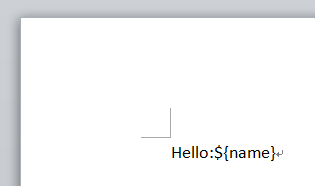 Excel报表、PowerPoint报表只能识别为普通文本图片http、https、ftp、data指向的网络资源图片，支持以换行符“\n”分割的多组图片。Word报表中，office文档（docx、xlsx、pptx）以附件形式嵌入。注意：指向的资源必须是XDOC服务器可以访问的，内部资源请转换为datauri，http://www.xdocin.com/datauri.htmlXML或JSON格式的XDOC签名http、https、ftp、data指向的网络资源图片，支持以换行符“\n”分割的多组图片。注意：指向的资源必须是XDOC服务器可以访问的，内部资源请转换为datauri，http://www.xdocin.com/datauri.html图表数据格式使用CSV，格式说明：https://baike.baidu.com/item/CSV/10739不同类型的图表的数据可能不一样，可以通过【编辑数据】查看。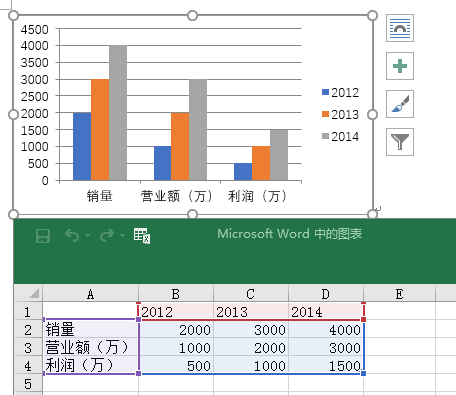 示例：S,2012,2013,2014,2015A,226,209,134,212B,131,134,299,130C,103,139,273,176D,128,156,139,218Word报表中，不传值或传空字符串，会删除图表占位。传入“[]”会保留占位。表格、文本框、单元格、幻灯片、重复、重复表格行用JSON数组格式传值，属性值要包含内容中所有的标记，如果存在嵌套的循环，传入子JSON数组。Word报表中，表格不传值或传空字符串，会删除表格占位。传入“[]”会保留头尾。可选、可选表格行传“true”，显示内容，否则不显示html调用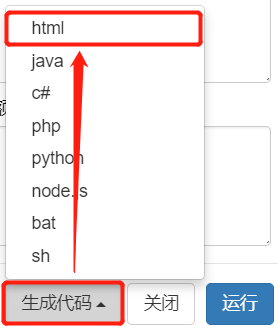 点击运行窗口的【生成代码】下拉按钮，可以生成html的调用示例代码。如下图：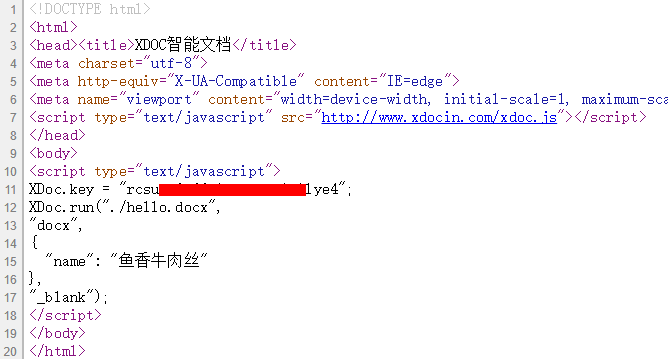 注意：为安全起见，请将管理员key替换为只读key（去注册邮箱中查看）。html调用是将所有标记作为一个整体json对象传递的。参照示例传入动态数据。java调用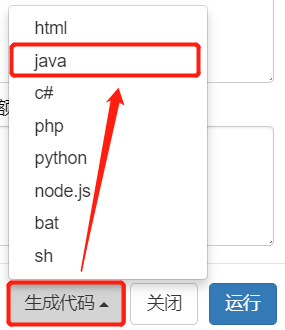 点击运行窗口的【生成代码】下拉按钮，可以生成java的调用示例代码。如下图：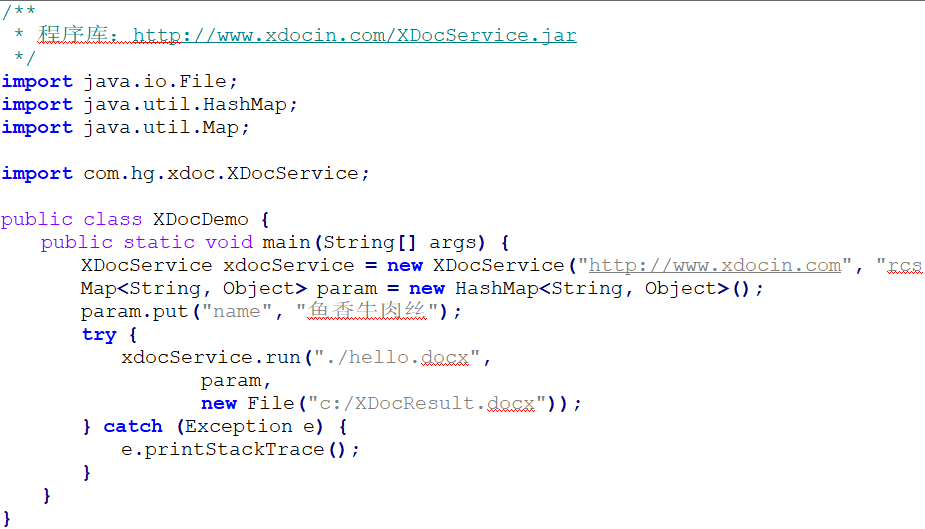 请将管理员key替换为只读key。java调用是将所有标记放入一个map中传递的。传递列表数据可以使用List+Object，也可以直接传入JSON字符串。http调用URL地址http://www.xdocin.com/xdoc提交方式GET/POST参数内置参数文档中定义的参数注意：参数名称和值一定要用UTF-8编码可以用为” _xdata”参数传递一个数据url，该数据地址动态生成一个包含定义参数的json格式数据。示例rest参数http://www.xdocin.com/xdoc?_func=run&_format=html&_key=ifso37dalvcbbmo7wm337t6vra&_xdoc=./hello.docx&name=worldrest数据http://www.xdocin.com/xdoc?_func=run&_format=html&_key=ifso37dalvcbbmo7wm337t6vra&_xdoc=./hello.docx&_xdata=http://www.xdocin.com/demo/hello.json命令行中调用需要安装java运行环境，程序库地址：http://www.xdocin.com/XDocService.jar短URLjava -jar XDocService.jar "http://www.xdocin.com/xdoc?_func=run&_xdoc=d:/hello.docx&_to=d:/a.pdf&name=world"长URL将命令内容写入文本文件中进行调用java -jar XDocService.jar "@d:/url.txt"值结果芪烧活鱼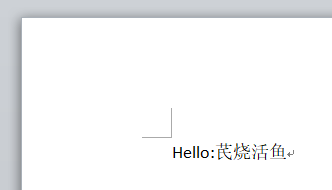 http://www.xdocin.com/xdoc.png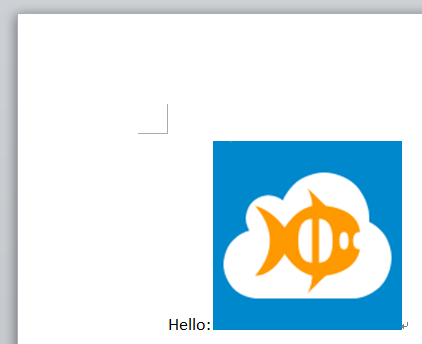 http://www.xdocin.com/xdoc.pnghttp://www.xdocin.com/xdoc.png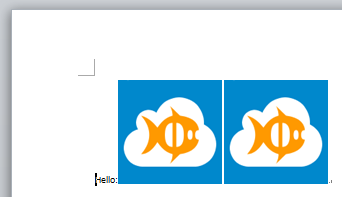 http://www.xdocin.com/demo/card.docx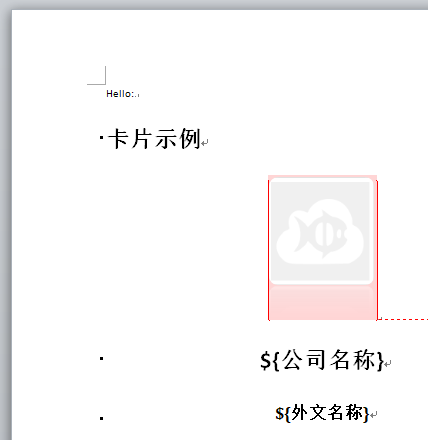 @http://www.xdocin.com/demo/card.docx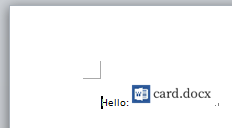 text:http://www.xdocin.com/xdoc.png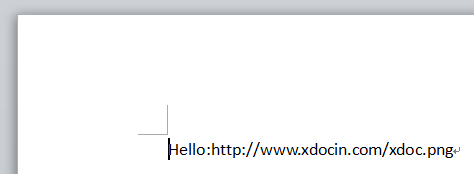 <html><h1>World!</h1></html>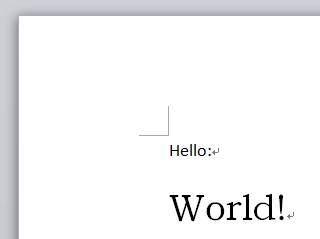 <html><span style="color:red;">World!</span></html>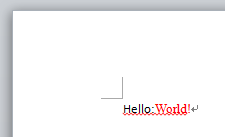 {"Class":"barcode","type":"Code128","value":"1234567890","width":100,"height":60}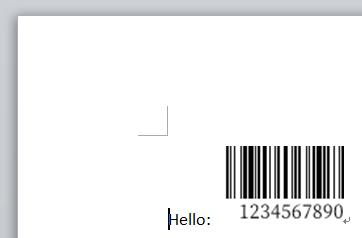 值结果http://www.xdocin.com/demo/xiaomi.gif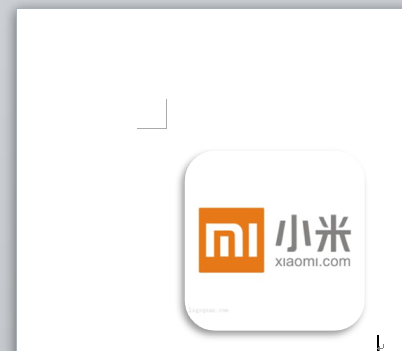 http://www.xdocin.com/demo/xiaomi.gifhttp://www.xdocin.com/demo/huawei.gif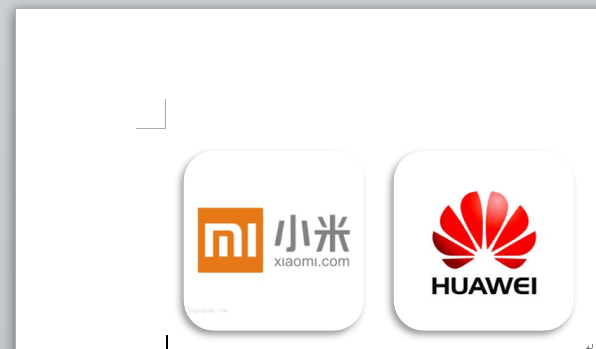 http://www.xdocin.com/demo/card.docx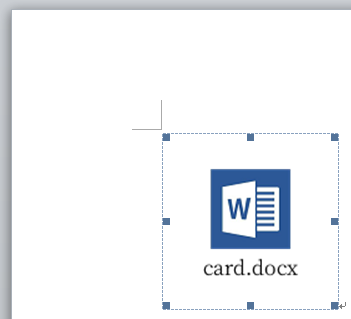 http://www.xdocin.com/demo/card.docxhttp://www.xdocin.com/demo/card_table.xlsx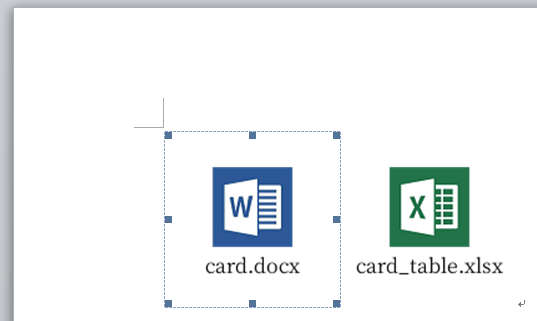 {    "Class": "barcode",    "type": "QRCode",    "value": "http://www.xdocin.com"}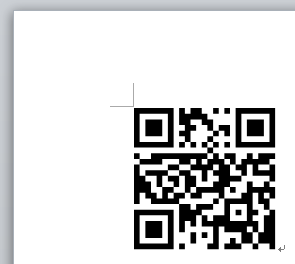 参数名称描述_func固定值：run_key只读key_xdocxdoc模板地址_format输出格式，如：docx、pdf等